Year 8 Curriculum Map 2023 - 2024Autumn 1Autumn 2Spring 1Spring 2Summer 1Summer 2Core Value(TACTIC)TEAMWORKADVENTURECONFIDENCETALENTINDEPENDENCECURIOSITYEnglishPlot & Pace / Genres & Themes: Chapters 1 & 2, Catapult 1 Reading AssessmentReading for pleasurePeople & Voices:Chapter 3, Catapult 2Reading AssessmentPoetry: The World ReimaginedAutobiography & Reflection: Chapter 4, Catapult 2Writing AssessmentReading for pleasureYour Language:Unit 6, Ignite 1Writing & Spoken Language AssessmentHamletSurvivalWitnesses & Reports: Chapter 5, Catapult 2Reading assessmentNovel / Play: Of Mice and Men Viewpoints & Issues: Chapter 6, Catapult 2Writing AssessmentExam skillsReadingAshley Booth Linked TextsDrugs and alcohol (3 weeks)Classics volume 1 (3 weeks)Industrial Revolution (3 weeks)Classics volume 2 (3 weeks)Autism (3 weeks)Population (3 weeks)Evolution (3 weeks)Resilience (3 weeks)Liverpool (3 weeks)Verse novels (3 weeks)Critiquing the media (3 weeks)World War 2 (3 weeks)Reading Class NovelsSmall Steps – Louis SacharThe Woman In Black – Susan HillI Am David – Anne HolmBridge to Terabithia – Katherine PatersonThe Grapes of Wrath – John SteinbeckIllegal – Eoin ColferMathsNumber properties and calculationsUnit Test Ratio to solve problemsUnit Test Shape and measures in 3dStatisticsUnit Test Expressions and equations, simplifying, solving and using brackets.Unit Test Decimal Calculations: Adding, subtracting and multiplying with decimals. AnglesNumber Properties – Brackets, HCF,LCF, Prime Factor decomposition. SequencesUnit Test Generating, extending and special sequences. Unit Test Fractions and percentagesUnit Test ProbabilityUnit Test ScienceWorking Scientifically 2The Periodic TableEcosystems EarthSeparation TechniquesElectricity and MagnetismHealth & LifestyleEnergy InheritanceMotion & PressureComputingComputing systemsDeveloping for the webIntro to python programmingMedia – vector graphicsMobile app developmentRepresentations – from clay to siliconPSHE/RSEDrugs and alcohol:Alcohol and drug misuse and pressures relating to drug use. Community and Careers:Equality of opportunity in careers and life choices and different types and patterns of work.Discrimination:Discrimination in all its forms, including racism , religious discrimination, disability , discrimination, sexism, homophobia.Emotional wellbeing:Mental Health and emotional wellbeing, including body image and coping strategies.Identity and relationships:Gender identity, sexual orientation, consent, ‘sexting’ and an introduction to contraception.Digital Literacy:Online safety, digital literacy, media, reliability, and gambling hooks. HistoryThe Slave TradeThe British EmpireCase Study: IndiaThe Industrial RevolutionThe Industrial RevolutionBritain from 1901The Modern WorldGoing GlobalGeographyWorld ClimateWorld ClimateUK population and Europe MigrationUK population and Europe MigrationGlobal thinking what is a region What is an ecosystemContinuing with Comparing EcosystemsArtUnderstanding of pencil techniques and perspective using shading to explore. 1 point and 2-point perspective. Developed in yearly portraits.  Autumnal project building into printed lanterns for winter display. Traffic signs and road maps3 D project continuing illustration and graphics. How everyday signs are designed the importance of graphics.Graphics continued   What is graphic design in art and design?Graphic design is a creative process that combines art and technology to communicate ideas. Pupils design a piece that reflects this. Textiles and structures Native American art How history influences art, design, and our creative processes. Pupils research and develop textile pieces. Crowd scenes icons and idols, how we view modern celebrity and objects. Make a collage of a scene look at artist work by Richard Hamilton. Layered art work 2D and 3D DTDesign and make clocks Design and make clocksJewellery EnamellingJewellery EnamellingAutomataAutomataPEBadminton 8Table tennisHealth related fitness 8BasketballTable tennisDodgeballOutdoor team sports – Football/cricket/rounders/tag rugbyAthletics Yr 8Outdoor team sports – Football/cricket/rounders/tag rugbyCross country runningOutdoor team sports – Football/cricket/rounders/tag rugbyREHoly Books – The Bible O.THoly Books –The Bible N.TIslam SikhismHinduismJudaismMusicTech Rhythm & Beats:Developing a greater understanding of rhythm and beat though composition.Introduction to composing beats, melody and chords using music sequencing softwareChristmas Keyboard Project 2: Development of personalised keyboard, playing & performance skillsPerformance - Christmas concert / productionOde to Joy:Developing keyboard skills and performing solo and as part of a mixed ensembleTheme & Variations:Exploring theme & variations structure through listening, performing and composing activities.  based around ‘Frére Jacques’ and the elements of music.Preparation for Arts Award / GCSE ConcertToccata & Fugue Remix:Exploring the music of J.S. BachDeveloping skills in using music technology competently to compose and remix music.....Review M&M Theatre Production and Backstage Pass workshopArts Award / GCSE Concert Rehearsals and performanceOh When the Saints Rhythm & Notation:Develop accuracy in using rhythmic and full staff notation to perform in solo and ensemble contextsStudents to develop keyboard playing technique from their own personal starting pointsCareersSkills Builder CurriculumProblem SolvingSkills Builder CurriculumCreativitySkills Builder CurriculumListeningSkills Builder CurriculumSpeakingSkills Builder CurriculumStaying PositiveSkills Builder CurriculumAiming HighCareersGrow throughout life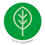 Grow throughout life by learning and reflecting on yourself, your background, and your strengths. Explore possibilities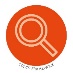 Explore the full range of possibilities open to you and learn about recruitment processes and the culture of different workplaces. Manage career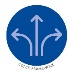 Manage your career actively, make the most of opportunities and learn from setbacks. Explore possibilitiesExplore the full range of possibilities open to you and learn about recruitment processes and the culture of different workplaces.Grow throughout lifeGrow throughout life by learning and reflecting on yourself, your background, and your strengths. Explore possibilitiesExplore the full range of possibilities open to you and learn about recruitment processes and the culture of different workplaces.